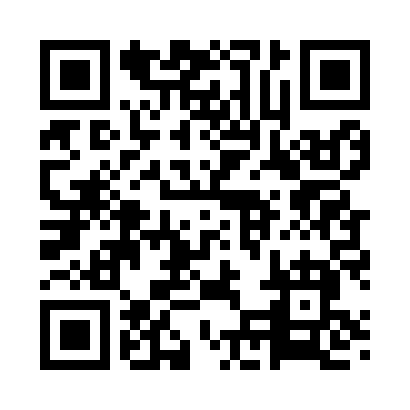 Prayer times for Tennessee, Arkansas, USAMon 1 Jul 2024 - Wed 31 Jul 2024High Latitude Method: Angle Based RulePrayer Calculation Method: Islamic Society of North AmericaAsar Calculation Method: ShafiPrayer times provided by https://www.salahtimes.comDateDayFajrSunriseDhuhrAsrMaghribIsha1Mon4:386:011:114:568:229:452Tue4:386:021:124:568:229:453Wed4:396:021:124:568:219:444Thu4:406:021:124:568:219:445Fri4:406:031:124:568:219:446Sat4:416:031:124:578:219:447Sun4:426:041:124:578:219:438Mon4:426:041:134:578:219:439Tue4:436:051:134:578:209:4210Wed4:446:061:134:578:209:4211Thu4:446:061:134:578:209:4112Fri4:456:071:134:578:199:4113Sat4:466:071:134:588:199:4014Sun4:476:081:134:588:199:4015Mon4:486:091:134:588:189:3916Tue4:486:091:144:588:189:3817Wed4:496:101:144:588:179:3818Thu4:506:101:144:588:179:3719Fri4:516:111:144:588:169:3620Sat4:526:121:144:588:169:3521Sun4:536:121:144:588:159:3522Mon4:546:131:144:588:149:3423Tue4:546:141:144:588:149:3324Wed4:556:141:144:588:139:3225Thu4:566:151:144:588:129:3126Fri4:576:161:144:588:129:3027Sat4:586:171:144:588:119:2928Sun4:596:171:144:588:109:2829Mon5:006:181:144:578:099:2730Tue5:016:191:144:578:099:2631Wed5:026:191:144:578:089:25